Протокол № 19Заседания членов Совета саморегулируемой организации «Союз дорожно-транспортных строителей «СОЮЗДОРСТРОЙ»г. Москва                                                                             28 апреля 2017 годаФорма проведения: очнаяПрисутствовали члены Совета:Кошкин Альберт Александрович – Президент АО «Сибмост», Хвоинский Леонид Адамович – Генеральный директор «СОЮЗДОРСТРОЙ», Андреев Алексей Владимирович – Генеральный директор ОАО «ДСК «АВТОБАН», Нечаев Александр Федорович – Председатель Совета директоров ООО «Севзапдорстрой»,  Любимов Игорь Юрьевич – Генеральный директор ООО «СК «Самори»,  Лилейкин Виктор Васильевич – Генеральный директор ЗАО «Союз-Лес», Данилин Алексей Валерьевич – Генеральный директор ООО «Бест-строй инжиниринг», Вагнер Яков Александрович – Генерального директора ООО «Стройсервис», Власов Владимир Николаевич – Генеральный директор ПАО «МОСТОТРЕСТ», Гордон Семен Лазаревич – Генеральный директор ООО «ЛАГОС», Губин Борис Анатольевич – Представитель ООО Группа компаний «ММ-Строй», Ткаченко Алексей Васильевич  - Представитель ООО «Строй Гарант».Повестка дня:Рассмотрение заявлений о внесении изменений, в связи со сменой юридического адреса члена «СОЮЗДОРСТРОЙ» ОАО «ЕнисейАвтодор», по выдаче Свидетельства о допуске к работам, которые оказывают влияние на безопасность объектов капитального строительства;Рассмотрение  заявления  члена  «СОЮЗДОРСТРОЙ»  ООО Строительная компания «Прогресс-Бор» о внесении изменений в Свидетельство о допуске к видам работ, которые оказывают влияние на безопасность объектов капитального строительства, согласно Перечня видов работ, утвержденного  Приказом № 624 Минрегионразвития России от 30.12.2009 г.,  в соответствии с завершением процедуры реорганизации в форме присоединения юридического лица НП «ЕМСО» к юридическому лицу «СОЮЗДОРСТРОЙ»;Рассмотрение вопроса о перечислении денежных средств, внесенных ранее  ООО «Управляющая компания Комплексное ЭнергоРазвитие-Холдинг», ООО Комплексное ЭнергоРазвитие-Генерация», ЗАО «Архангельское городское специализированное управление механизации», ООО «НИЖЕГОРОДСКОЕ "СТРОИТЕЛЬНОЕ УПРАВЛЕНИЕ-620» в компенсационный фонд «СОЮЗДОРСТРОЙ»;Рассмотрение заявлений о внесении изменений, в связи со сменой организационно-правовой формы члена «СОЮЗДОРСТРОЙ» ООО «Дорожное эксплуатационное предприятие №220», по выдаче Свидетельства о допуске к работам, которые оказывают влияние на безопасность объектов капитального строительства;По первому вопросу: выступил заместитель генерального директора «СОЮЗДОРСТРОЙ»  Суханов П.Л. – в соответствии с поданным заявлением и документами о смене юридического адреса, прошу Вас рассмотреть вопрос о переоформлении и выдаче Свидетельства о допуске к видам работ, которые оказывают влияние на безопасность объектов капитального строительства согласно перечня, утвержденного Приказом № 624 Минрегионразвития России от 30.12.2009 г. организации – члену Союза:  АО «ЕнисейАвтодор».Решили: Переоформить и выдать Свидетельство о допуске к видам работ, которые оказывают влияние на безопасность объектов капитального строительства согласно перечня, утвержденного Приказом № 624 Минрегионразвития России от 30.12.2009г. организации – члену Союза: АО «ЕнисейАвтодор».Голосовали:За – 12 голосов, против – нет, воздержался – нет.По четвертому вопросу: выступил заместитель генерального директора «СОЮЗДОРСТРОЙ»  Суханов П.Л. –  в соответствии с завершением процедуры реорганизации в форме присоединения юридического лица НП «ЕМСО» к юридическому лицу «СОЮЗДОРСТРОЙ» и на основании поданного заявления ООО Строительная компания «Прогресс-Бор» предлагаю внести изменения в Свидетельства о допуске к работам, которые оказывают влияние на безопасность объектов капитального строительства, согласно Перечня видов работ, утвержденного Приказом № 624 Минрегионразвития России от  г. организации – члену Союза:  ООО Строительная компания «Прогресс-Бор».по заключению комиссии по рассмотрению заявлений о допуске, документы полностью соответствуют требованиям к выдаче Свидетельства о допуске, установленных в нашем Союзе.Решили: Внести изменения в Свидетельство о допуске к работам, которые оказывают влияние на безопасность объектов капитального строительства, согласно Перечня видов работ, утвержденного Приказом № 624 Минрегионразвития России от 30.12.09 г. следующим организации – члену  «СОЮЗДОРСТРОЙ»: ООО Строительная компания «Прогресс-Бор».Голосовали:За – 12 голосов, против – нет, воздержался – нет.По третьему  вопросу:  слово имеет  заместитель генерального директора «СОЮЗДОРСТРОЙ» Суханов Павел Львович. Уважаемые члены Совета! В адрес нашей организации: - поступило заявление от ООО «Управляющая компания Комплексное ЭнергоРазвитие-Холдинг» о перечислении в соответствии с частью 13 статьи 3.3 Федерального закона № 191-ФЗ от 29.12.2004 г. «О введении в действие Градостроительного кодекса Российской Федерации»  денежных средств в размере  3 000 000 (три миллиона) рублей, внесенных ранее ООО «Управляющая компания Комплексное ЭнергоРазвитие-Холдинг»  в компенсационный фонд «СОЮЗДОРСТРОЙ» на расчетный счет Саморегулируемой организации «Первое Поволжское Строительное Объединение». - поступило заявление от ООО «Комплексное ЭнергоРазвитие-Генерация» о перечислении в соответствии с частью 13 статьи 3.3 Федерального закона № 191-ФЗ от 29.12.2004 г. «О введении в действие Градостроительного кодекса Российской Федерации»  денежных средств в размере  1 000 000 (один миллион) рублей, внесенных ранее ООО «Комплексное ЭнергоРазвитие-Генерация»  в компенсационный фонд «СОЮЗДОРСТРОЙ» на расчетный счет Саморегулируемой организации «Первое Поволжское Строительное Объединение».- поступило заявление от ЗАО «Архангельское городское специализированное управление механизации» о перечислении в соответствии с частью 13 статьи 3.3 Федерального закона № 191-ФЗ от 29.12.2004 г. «О введении в действие Градостроительного кодекса Российской Федерации»  денежных средств в размере  1 000 000 (один миллион) рублей, внесенных ранее ЗАО «Архангельское городское специализированное управление механизации»  в компенсационный фонд «СОЮЗДОРСТРОЙ» на расчетный счет Саморегулируемой организации Союз профессиональных строителей».- поступило заявление от ООО «НИЖЕГОРОДСКОЕ "СТРОИТЕЛЬНОЕ УПРАВЛЕНИЕ-620»о перечислении в соответствии с частью 13 статьи 3.3 Федерального закона № 191-ФЗ от 29.12.2004 г. «О введении в действие Градостроительного кодекса Российской Федерации»  денежных средств в размере  2 000 000 (два миллиона) рублей, внесенных ранее ООО «НИЖЕГОРОДСКОЕ "СТРОИТЕЛЬНОЕ УПРАВЛЕНИЕ-620»  в компенсационный фонд «СОЮЗДОРСТРОЙ» на расчетный счет Ассоциации «Саморегулируемое региональное отраслевое объединение работодателей «Объдинение нижегородских строителей». Решили: Признать заявление  ООО «Управляющая компания Комплексное ЭнергоРазвитие-Холдинг», ООО Комплексное ЭнергоРазвитие-Генерация», ЗАО «Архангельское городское специализированное управление механизации» обоснованным и подлежащим удовлетворению. Выплату из компенсационного фонда «СОЮЗДОРСТРОЙ» произвести согласно указанного выше заявления, в срок установленный действующим законодательством РФ.Голосовали:За – 12 голосов, против – нет, воздержался – нет.По четвертому вопросу: выступил зам. генерального директора «СОЮЗДОРСТРОЙ» Суханов П.Л. в соответствии с поданными документами о смене ОПФ – члена  Союза  ОАО «Дорожное эксплуатационное предприятие №220» на ООО «Дорожное эксплуатационное предприятие №220»  прошу Вас рассмотреть вопрос о переоформлении и выдаче Свидетельства о допуске к видам работ, которые оказывают влияние на безопасность объектов капитального строительства согласно перечня, утвержденного Приказом № 624 Минрегионразвития России от 30.12.2009 г.;Решили:  Переоформить и выдать Свидетельство о допуске к видам работ, которые оказывают влияние на безопасность объектов капитального строительства согласно перечня, утвержденного Приказом № 624 Минрегионразвития России от 30.12.2009г. организации – члену Союза ООО «Дорожное эксплуатационное предприятие №220».Голосовали:За – 12 голосов, против – нет, воздержался – нет.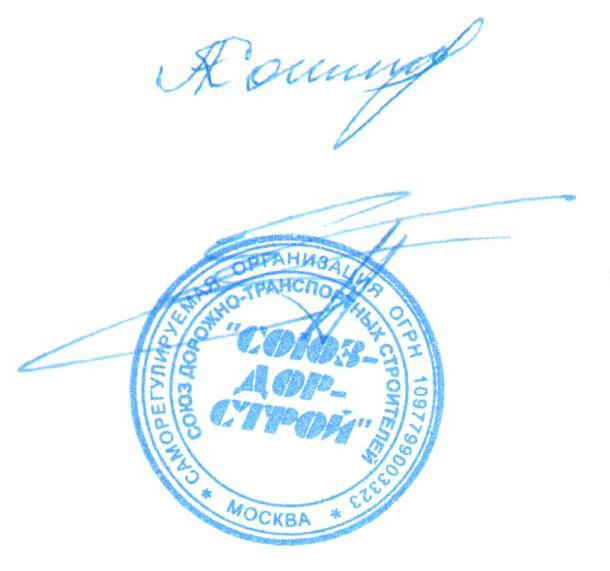 Председатель Совета                                                                   Кошкин А.А.Секретарь Совета                                                                        Суханов П.Л.